Муниципальное бюджетное общеобразовательное учреждение 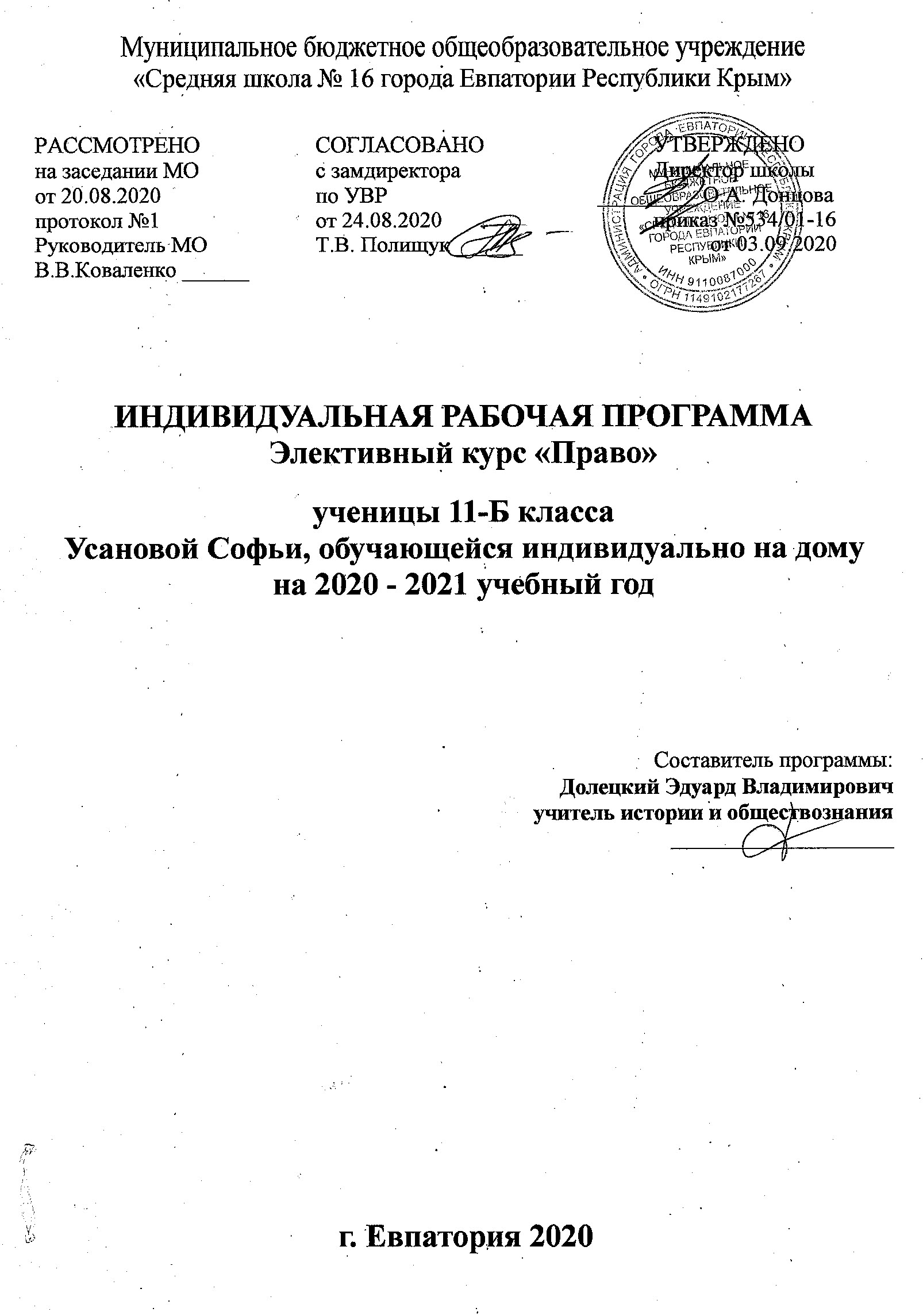 «Средняя школа № 16 города Евпатории Республики Крым» РАССМОТРЕНО			СОГЛАСОВАНО			УТВЕРЖДЕНОна заседании МО			с замдиректора				Директор школыот 20.08.2020			по УВР				_________ О.А. Донцовапротокол №1			от 24.08.2020				приказ №534/01-16Руководитель МО		Т.В. Полищук ______				от 03.09.2020В.В.Коваленко ______ИНДИВИДУАЛЬНАЯ РАБОЧАЯ ПРОГРАММА Элективный курс «Право» ученицы 11-Б класса Усановой Софьи, обучающейся индивидуально на домуна 2020 - 2021 учебный год Составитель программы: Долецкий Эдуард Владимировичучитель истории и обществознания____________________ г. Евпатория 2020Общеобразовательный стандарт: Федеральный компонент государственных стандартов НО, ОО, СО утвержденный приказом Минобразования РФ от 05.03.2004 №1089 (с изменениями от 07.06.2017г № 506)Рабочая программа по обществознанию (включая экономику и право) для 11 класса составлена на основе авторской программы: Обществознание. Программы общеобразовательных учреждений, 6-11 классы. 11 класс / Обществознание. Л.Н. Боголюбов. – М.: Просвещение, 2011. – стр. 41.Учебник: Боголюбов Л. Н., Иванова Л. Ф., Лазебникова А. Ю. Обществознание. 11 класс : учебник для общеобразовательных организаций: Профильный уровень / Боголюбов Л. Н., Иванова Л. Ф., Лазебникова А. Ю. – М. : Просвещение, 2014. – 286 с.ПЛАНИРУЕМЫЕ РЕЗУЛЬТАТЫ ОСВОЕНИЯ КУРСАВ соответствии с требованиями, установленными ФКГОС, основной образовательной программой школы требования к результатам освоения курса включают требования к результатам освоения курса: – объяснять значение понятий о науке и философии; иметь представления о человеке и общество на различных этапах исторического развития; знать о роли деятельности в социально-гуманитарной сфере; – иметь представления о человеке и обществе; называть сферы общества, характеризовать ступени развития общества; знать состав и проблемы современного общества, взаимосвязь человека общества и природы; знать теории происхождения человека и становления общества; понимать сущность человека как проблема философии; иметь представления об историческом процессе и проблемах общественного прогресса; понимать роль свободы в деятельности человека; – знать о деятельности как способ существования людей; характеризовать деятельность людей и ее многообразие; иметь представления о содержании и формах духовной, трудовой, политическая деятельности;В результате изучения обществознания обучаемый должен знать: – социальные свойства человека, его взаимодействие с другими людьми; – сущность общества как формы совместной деятельности людей; – характерные черты и признаки основных сфер жизни общества; – содержание и значение социальных норм, регулирующих общественные отношения.В результате изучения обществознания обучаемый должен уметь: – описывать основные социальные объекты, выделяя их существенные признаки; человека как социально-деятельное существо; основные социальные роли; – сравнивать социальные объекты, суждения об обществе и человеке, выявлять их общие черты и различия; – объяснять взаимосвязи изученных социальных объектов (включая взаимодействия человека и общества, общества и природы, сфер общественной жизни); – приводить примеры социальных объектов определенного типа, социальных отношений; ситуаций, регулируемых различными видами социальных норм; деятельности людей в различных сферах; – оценивать поведение людей с точки зрения социальных норм, экономической рациональности; – решать познавательные и практические задачи в рамках изученного материала, отражающие типичные ситуации в различных сферах деятельности человека – осуществлять поиск социальной информации по заданной теме из различных ее носителей (материалы СМИ, учебный текст и другие адаптированные источники); различать в социальной информации факты и мнения; – самостоятельно составлять простейшие виды правовых документов (записки, заявления, справки и т.п.).В результате изучения обществознания обучаемый должен использовать приобретенные знания и умения в практической деятельности и повседневной жизни для: – полноценного выполнения типичных для подростка социальных ролей; – общей ориентации в актуальных общественных событиях и процессах; – нравственной и правовой оценки конкретных поступков людей; – реализации и защиты прав человека и гражданина, осознанного выполнения гражданских обязанностей – первичного анализа и использования социальной информации; – В результате изучения обществознания обучаемый должен приобрести общеучебные умения, навыки и способы деятельности: – сознательно организовывать свою познавательную деятельность (от постановки цели до получения и оценки результата);Результаты изучения курса соответствуют государственным требованиям, предъявляемым к подготовке выпускников общеобразовательных учреждений РФ. Требования направлены на реализацию личностно ориентированного, деятельностного и практико-ориентированного подходов; освоение учащимися интеллектуальной и практической деятельности; овладение знаниями и умениями, востребованными в повседневной жизни, позволяющими ориентироваться в окружающем мире, значимыми для сохранения окружающей среды и собственного здоровья.ТЕМАТИЧЕСКОЕ ПЛАНИРОВАНИЕКАЛЕНДАРНО – ТЕМАТИЧЕСКОЕ ПЛАНИРОВАНИЕ№ п/пНаименование разделаИндивидуальноСамостоятельноТема 1. История государства и права 2,7511Тема 2. Теория государства и права 1,757Тема 3. Отраслевое право РФ 416Итого8,534№ по плану№ по фактуДата / Класс 10-И/БДата / Класс 10-И/БТема урокаСамостоятельно (0,75)№ по плану№ по фактупланФактТема урокаСамостоятельно (0,75)Тема 1. История государства и права (11 часов)Тема 1. История государства и права (11 часов)Тема 1. История государства и права (11 часов)Тема 1. История государства и права (11 часов)Тема 1. История государства и права (11 часов)07.09Происхождение государства и праваПроисхождение государства и права14.09Теории государства и праваТеории государства и права21.09Право Древнего мираПраво Древнего мира28.09Право Древнего мираПраво Древнего мира05.10Право Европы в Средние века и Новое времяПраво Европы в Средние века и Новое время12.10Становление права Нового времени в СШАСтановление права Нового времени в США19.10Развитие права в России IX – начало XIX в.Развитие права в России IX – начало XIX в.26.10Российское право в XIX начале – XX в.Российское право в XIX начале – XX в.09.11Советское право в 1917 – 1953 гг.Советское право в 1917 – 1953 гг.16.11Советское право (1954 – 1991 гг.)Советское право (1954 – 1991 гг.)23.11Урок повторения и обобщенияУрок повторения и обобщенияТема 2. Теория государства и права (7 часов)Тема 2. Теория государства и права (7 часов)Тема 2. Теория государства и права (7 часов)Тема 2. Теория государства и права (7 часов)Тема 2. Теория государства и права (7 часов)30.11Государство, его признаки и формыГосударство, его признаки и формы07.12Понятие права. Система праваПонятие права. Система права14.12Источники праваИсточники права21.12Понятие и признаки правового государстваПонятие и признаки правового государства28.12Верховенство закона. Законность и правопорядок. Разделение властейВерховенство закона. Законность и правопорядок. Разделение властейПраво и другие сферы обществаГосударство, его признаки и формыУрок повторения и обобщенияПонятие права. Система праваТема 3. Отраслевое право РФ (16 часов)Тема 3. Отраслевое право РФ (16 часов)Тема 3. Отраслевое право РФ (16 часов)Тема 3. Отраслевое право РФ (16 часов)Тема 3. Отраслевое право РФ (16 часов)Понятие и источники гражданского праваПонятие и источники гражданского праваГражданская правоспособность и дееспособностьГражданская правоспособность и дееспособностьГражданские права несовершеннолетнихГражданские права несовершеннолетнихПредпринимательство. Юридические лицаПредпринимательство. Юридические лицаФормы предприятийФормы предприятийПраво собственностиПраво собственностиНаследование. СтрахованиеНаследование. СтрахованиеПрактикум по теме. Урок повторения и обобщенияПрактикум по теме. Урок повторения и обобщенияОбязательное правоОбязательное правоЗащита материальных и нематериальных (гражданских) прав. Причинение и возмещение вредаЗащита материальных и нематериальных (гражданских) прав. Причинение и возмещение вредаПонятие и источники семейного права. Работа над ошибкамиПонятие и источники семейного права. Работа над ошибкамиБрак, условия его заключенияБрак, условия его заключенияПрава и обязанности супруговПрава и обязанности супруговПрава и обязанности родителей и детейПрава и обязанности родителей и детейУсыновление, опека (попечительство)Усыновление, опека (попечительство)Урок повторения и обобщенияУрок повторения и обобщения